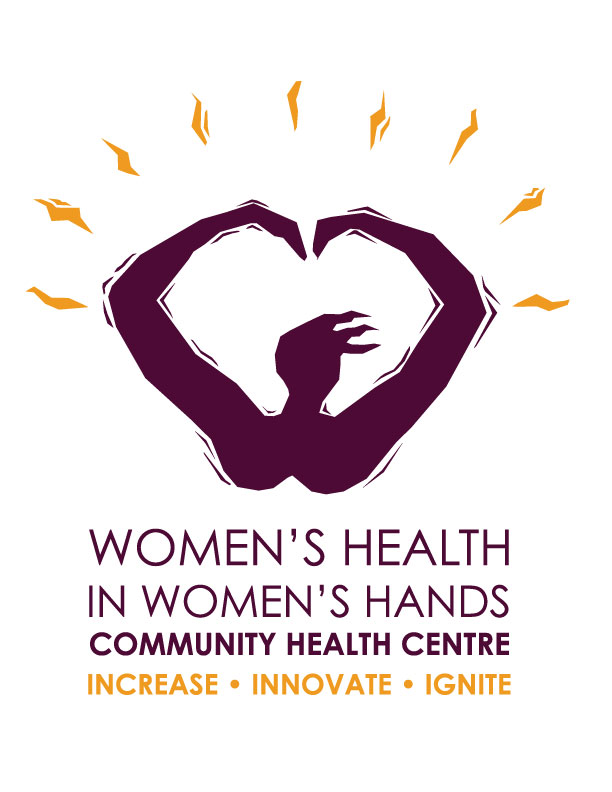  Spring Forward: Appointment Options and More! March 23, 2022Dear Patients,Spring is officially here, and there are new reopening milestones taking place across Ontario.  Thankfully with all of the work with vaccines and treatments,  it is now possible for us to learn to live with and manage COVID-19 for the long-term.We are writing to share updates about:Appointment optionsIncreased hoursThe continuation of mask-wearingOn-site GroupsVirtual Care and In-Person Appointment OptionsWith the new milestones, we are gradually increasing in-person client care appointments.  As usual, we ask that you call prior to coming into the clinic.  When scheduling an appointment, you can request for either an in-person or phone appointment. Accessibility: Increased hoursTo match the province’s reopening strategy, effective the week starting Monday April 4th, we will be increasing our hours to include Tuesdays from 9am – 8pm.Mask WearingThough the mandates have been lifted in some establishments, as we are a healthcare organization, we continue to require all clients, and healthcare team members to wear masks in the clinic. Providers will have to continue to wear face shields when providing in-person care.   On-site GroupsWe will resume our on-site groups effective April 1st, but will still apply the social distancing measures for your safety.We are excited to see you all back in the clinic and wish you a happy spring!Sincerely,The Management Team